Publicado en Barcelona el 09/07/2015 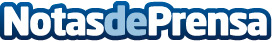 Rebeldes Online revelan 99 maneras de generar ventas en Social MediaEn Rebeldes Online, han creado una lista de hasta 99 estrategias distintas para vender en social media: un manual obligatorio para todas aquellas empresas que quieren obtener una nueva y potente fuente de ingresos. Pero, antes que nada, ¿Es posible lograr ventas a través de las redes sociales?
Datos de contacto:Isabel606365202Nota de prensa publicada en: https://www.notasdeprensa.es/rebeldes-online-revelan-99-maneras-de-generar_1 Categorias: Marketing Emprendedores E-Commerce http://www.notasdeprensa.es